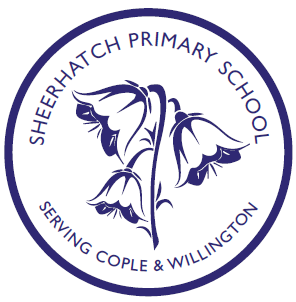 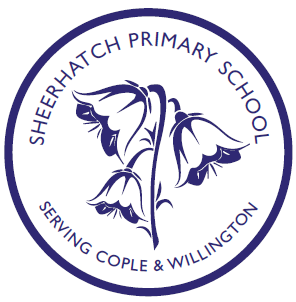    Care Club @ Cople							Care Club @ Willington     Willington Road							      Church Road             Cople								        Willington           Bedford								         Bedford         MK44 3TH								       MK44 3QDTel: 01234 838827	A sibling discount of 10% will be applied to bookings for a second or third child.	On behalf of the  governing body											11th July 2017   Care Club @ Cople							Care Club @ Willington     Willington Road							      Church Road             Cople								        Willington           Bedford								         Bedford         MK44 3TH								       MK44 3QDTel: 01234 838827	A sibling discount of 10% will be applied to bookings for a second or third child.	On behalf of the  governing body											11th July 2017ADDENDUM TO REGISTRATION APPLICATION FORMADDENDUM TO REGISTRATION APPLICATION FORM